Social Media For ResearchersD1:  Using Academia.eduWhat is it?  Academia.edu is a researcher profiling service.Why bother?  Having an Academia.edu account can help your peers to find your research publications and can help you connect with fellow researchers.Risks: Low risk. Can be deleted if not wanted. However you should think carefully before uploading papers to the service due to issues such as copyright infringement and fragmentation of access to your papers.Exercise 1:  Familiarisation D1.1	View the Academia.edu profile for an early adopter at http://bath.academia.edu/
BrianKelly (shown in Figure 1)Exercise 2:  Registering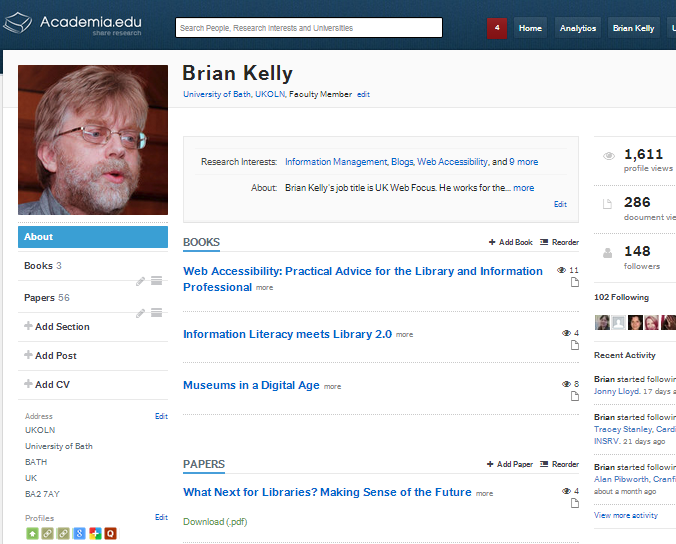 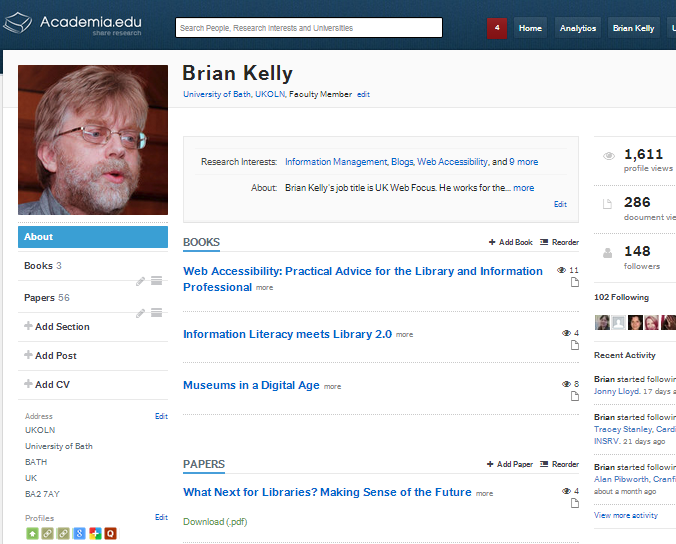 D1.2	Go to http://www.academia.edu/
and sign up for an Academia.edu account.Exercise 3:  PopulatingD1.3	Click on the Upload papers option and add details of your papers. You should include a link to the paper if this is available online.D1.4	If you wish to make the full text of your papers available via Academia.edu upload a copy of relevant papers.Exercise 4:  Searching D1.5	Use the search facility to search for colleagues at your own institution.D1.6	Use the search facility to search for papers in your area of expertise.D1.7	View the blog post about use of Academia.edu in the 24 UK Russell Group Universities at http://ukwebfocus.wordpress.com/2012/08/01/.Social Media For ResearchersD1:  Using Academia.eduWhat is it?  Academia.edu is a researcher profiling service.Why bother?  Having an Academia.edu account can help your peers to find your research publications and can help you connect with fellow researchers.Risks: Low risk. Can be deleted if not wanted. However you should think carefully before uploading papers to the service due to issues such as copyright infringement and fragmentation of access to your papers.Exercise 1:  Familiarisation D1.1	View the Academia.edu profile for an early adopter at http://bath.academia.edu/
BrianKelly (shown in Figure 1)Exercise 2:  RegisteringD1.2	Go to http://www.academia.edu/
and sign up for an Academia.edu account.Exercise 3:  PopulatingD1.3	Click on the Upload papers option and add details of your papers. You should include a link to the paper if this is available online.D1.4	If you wish to make the full text of your papers available via Academia.edu upload a copy of relevant papers.Exercise 4:  Searching D1.5	Use the search facility to search for colleagues at your own institution.D1.6	Use the search facility to search for papers in your area of expertise.D1.7	View the blog post about use of Academia.edu in the 24 UK Russell Group Universities at http://ukwebfocus.wordpress.com/2012/08/01/Using Academia.eduHow easy was it to create an Academia.edu account? Why would you wish to create and use Academia.edu?LimitationsWhat limitations do you feel Academia.edu has? Questions and CommentsMake a note of any questions and comments you have about Academia.edu. Further Information and Useful LinksFor further information on Academia.edu see:Academia.edu, Wikipedia, https://en.wikipedia.org/wiki/Academia.eduPaper Accepted for OR12: Can LinkedIn and Academia.edu Enhance Access to Open Repositories?, B. Kelly, UK Web Focus blog, 3 July 2012, http://ukwebfocus.wordpress.com/2012/07/03/paper-accepted-for-or12/Profiling Use of Third-Party Research Repository Services, B. Kelly, UK Web Focus blog, 12 Feb 2013, http://ukwebfocus.wordpress.com/2013/02/12/
profiling-use-of-third-party-research-repository-services/Using Academia.eduHow easy was it to create an Academia.edu account? Why would you wish to create and use Academia.edu?LimitationsWhat limitations do you feel Academia.edu has? Questions and CommentsMake a note of any questions and comments you have about Academia.edu. Further Information and Useful LinksFor further information on Academia.edu see:Academia.edu, Wikipedia, https://en.wikipedia.org/wiki/Academia.eduPaper Accepted for OR12: Can LinkedIn and Academia.edu Enhance Access to Open Repositories?, B. Kelly, UK Web Focus blog, 3 July 2012, http://ukwebfocus.wordpress.com/2012/07/03/paper-accepted-for-or12/Profiling Use of Third-Party Research Repository Services, B. Kelly, UK Web Focus blog, 12 Feb 2013, http://ukwebfocus.wordpress.com/2013/02/12/
profiling-use-of-third-party-research-repository-services/